وەزارەتی خوێندنی باڵا وتێژینەوەی زانستی                                                                                          زانکۆی سەڵاحەددین :کۆلێژی ئاداب بەشی راگەیاندن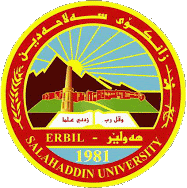 ناوی مامۆستایانی بەشی راگەیاندن وێبناری ( تێروانینی کۆمەڵناسی بۆ دەرکەوتەکانی خێلگەرایی نوێ لەهەرێمی کوردستان) له‌ لایه‌ن به‌ڕێز (د. هیوا عمر علی) لە بەشی کۆمەڵناسی ١٦-٣-٢٠٢١ د. صادق حمه‌غریب حمه‌صاڵح سەرۆکی لێژنەی رۆشنبیریپ.ی.هه‌رده‌وان محمود كاكه‌شێخ١پ.ی. د . سامان جەلال٢د. صادق حمه‌غریب حمه‌صاڵح٣د. خانزاد سەباح محمەد٤د. شیلان یاسین٥د.هاوژین عمر محمد٦م. ئازاد عبدالعزیز٧م.ی چنار نامق حەسەن ٨م.ی سەرکەوت وەیسی کەریم٩م.ی ئەرشەد ئەسعد١٠		د. سارا محسن١٢شەیما کەریم١٣